MENU 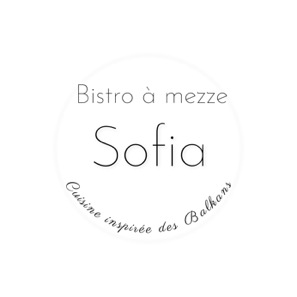 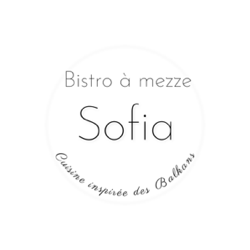 Cold mezzeKalamata olives (VG, SG)4 -Roasted nuts with rosemary (VG, SG)5 -Marinated roasted peppers with dill, house made 4 -Bulgarian feta with olive oil and paprika (V, GF)7 -Turshia (picked vegetables)7 -Lyuténitza - roasted red pepper spread with tomatoes (VG, GF)8 -Kyopolou - roasted eggplant spread with pepper, garlic, parsley (VG, GF)8 -Snéjanka -“Snow white salad” with strained yogurt (without gelatin) pickles, dill, garlic, walnuts (V, GF)8 -Trio tapenade - lyuténitza, kyopolou, snéjanka (V, GF)14 -Plateau de fromages - assorted Balkan cheeses (V, GF)18 -Plateau de charcuteries - artisanal charcuterie, locally sourced, traditional Balkan method (GF)21 -Plateau mixte - assorted cheese and charcuteries (GF)23 -Plateau Sofia - cold mezze sampler : lyuténitza, kyopolou, snejanka, grilled peppers with dill, Kalamata olives, cheese, charcuteriesFor 2 : 26 -For 4 : 38 -
Hot mezzeTikvichki -fried zucchini with yogurt, garlic, dill sauce (V) 9 -House fries with mayonnaise  (V)with feta (V)7 -9 - Banitza - traditional Bulgarian house-made filo pastry with feta (V)9 -Kashkaval pané - breaded Bulgarian cheese (V)10 -Soudjuk grillé - lamb and beef sausage with cinnamon (Turkish recipe)10 -Soupe du jour7 -SaladsShopska salata - cucumber, tomatoes, peppers, shallots, olives, feta (V, GF)Grilled vegetable salad with Quebec goat cheese gratiné on baguette (V, GF)12 –16 -Salade Elena - lettuce, filet Elena (Bulgarian dry cured meat), tomatoes, cucumbers, Kalamata olives, onions, hard-boiled eggs (organic, from free-range chickens), homemade croutons16 -Skara - from the grill (served with salad and choice of house fries or grilled vegetables)Kuftéta - traditional Bulgarian beef and pork meatballs (GF)17 - Soudjuk - lamb and beef sausage with cinnamon (Turkish recipe)17 -Kebapcheta -Bulgarian kababs with beef and pork (GF)17 -Karnaché - traditional Bulgarian sausage with pork and paprika19 -Chicken - daily special based on seasonal availability and chef's inspiration (pasture-raised chicken from the Bouffe-Or farm)
Lamb - daily special based on seasonal availability and chef's inspiration (pasture-raised lamb from the Bouffe-Or farm)19 -
28 -Meshana skara - mixed grill with choice of three grilled meats (choice between kabache, kufte, karnaché, chicken) 26 -
Vegetarian mains (served with a salad) Kashkaval pané - breaded Bulgarian cheese, served with a choice of house fries or grilled vegetables (V)17 -Imam Bayildi - roasted eggplants stuffed with vegetables with a gratin of Balkan cheeses (V, GF) *vegan option without cheese17 -Feta au four -Bulgarian feta baked in a traditional clay oven pot with tomatoes and egg (optional: with spicy marinated pepper) (V, GF)17 -Piperade des Balkans - peppers, tomatoes, onion, made and served in a traditional clay oven pot (VG, GF)15 -DessertsHouse baklava5 -Duo halva and lokum (sweets from Greece and Turkey)  6 -Sheep’s milk yogurt with honey and walnuts7 -V = vegetarian / VG = vegan / GF = gluten freePlease advise us if you have any food allergies or restrictions so that we can accommodate your needs.